Tauragės apskrities ugdymo įstaigos dalyvaujančios programoje „Obuolio draugai“ 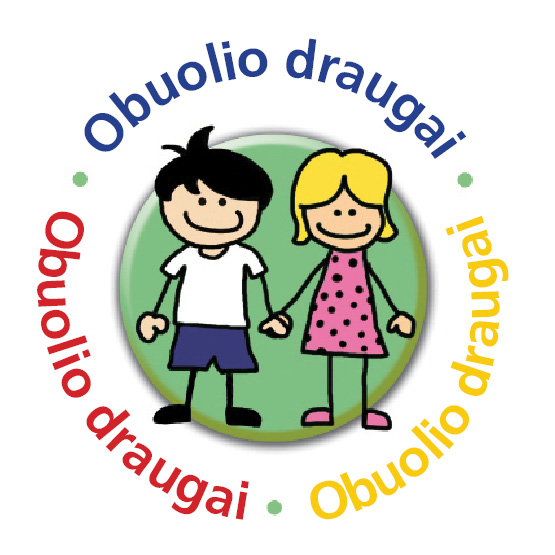 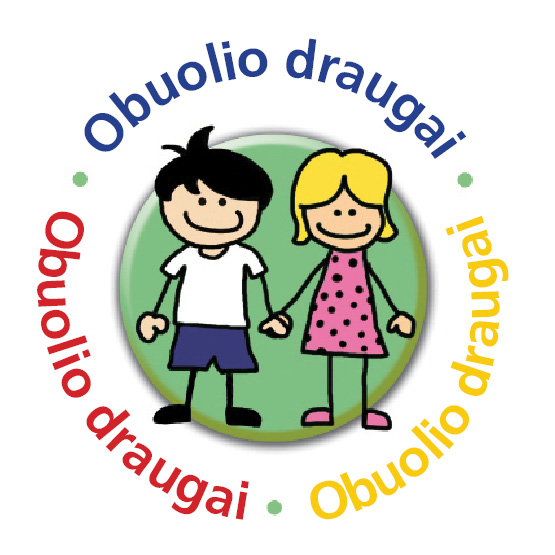 2022-2023 mokslo metais  Tauragės rajono savivaldybėTauragės rajono Skaudvilės gimnazijaTauragės rajono Žygaičių gimnazijaJurbarko rajono savivaldybėJurbarko rajono Smalininkų Lidijos Meškaitytės pagrindinė mokyklaŠilalės rajono savivaldybėŠilalės rajono Kaltinėnų Aleksandro Stulginskio gimnazijaŠilalės rajono Laukuvos Norberto Vėliaus gimnazija